JanuaryBall and Cheer Schedule2018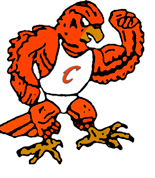 SundayMondayTuesdayWednesdayThursdayFridaySaturday123456-Girls Practice3:30-5-Boys Practice3:30-5-Cheer Practice-Girls Practice3:30-578910111213-Girls Practice3:30-5Home GAME      Trinity5pm Girls6pm BoysPICTURES:Cheer-4pmGirls-4:15Boys-4:30-Girls Practice3:30-5Home GAMESweet Springs5pm Girls6pm Boys-Boys Practice3:30-5-Cheer Practice14151617181920No School No PracticeGAME away@St. Pauls’5pm girls6pm boys-Girls Practice3:30-5Game away@ Sweet Springs5pm Boys6pm Girls-Girls Practice3:30-521222324252627-Girls Practice3:30-5-Boys Practice3:30-5-Cheer Practice-Girls Practice3:30-5Home GAMESanta Fe5pm girls6pm boys-Boys Practice3:30-5-Cheer Practice28293031-Girls Practice3:30-5-Boys Practice3:30-5-Cheer Practice-Girls Practice3:30-5